You have been invited to Alfie’s and Charlie’s Sports Birthday Party!Venue: Charnwood College, Thorpe Hill, Loughborough, LE11 4SQTime: 1:00-3:30pmDate: Sunday 7th July 2019RSVP: Jenny Monk (07896772781) 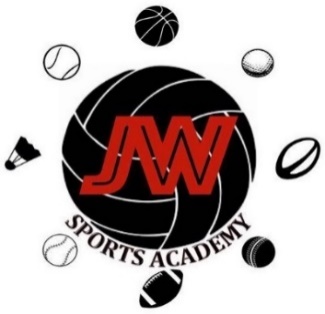 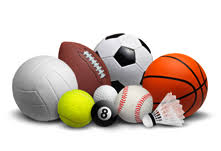 